JEDILNIK OSNOVNA ŠOLA SVETA TROJICADOBER TEKPRIDRŽUJEMO SI PRAVICODO SPREMEMBE JEDILNIKA ZARADI DOBAVE SUROVIN DOBAVITELJEV in PRILAGODTIVE JEDILNIKA STAROSTI OTROK. DNEVNO JE OTROKOM NA VOLJO VODA ALI ČAJ.LOKALNOLEGENDA: snovi ali proizvodi, ki povzročajo alergijo ali preobčutljivost:G. Žita, ki vsebujejo gluten, R. Raki in proizvodi iz rakov, J. Jajca in proizvodi iz jajc, Ri. Ribe in proizvodi iz rib, A. Arašid (kikiriki) in proizvodi iz arašidov, S. Zrnje soje inproizvodi iz soje, L. Mleko in mlečni izdelki (vsebujejo laktozo), O. Oreški, Z. Listna zelena in proizvodi iz nje, Go. Gorčično seme ali proizvodi iz njega, Se. Sezamovo seme ali proizvodi iz njega, Ž. Žveplov dioksid ali sulfiti v koncentraciji (več kot 10 mg/kg ali 10 mg/l glede na skupni SO2), B. Volčji bob in proizvodi iz njega, M. Mehkužci in proizvodi iz njih.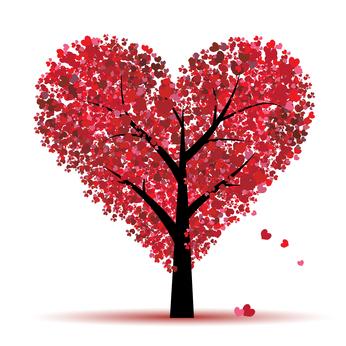 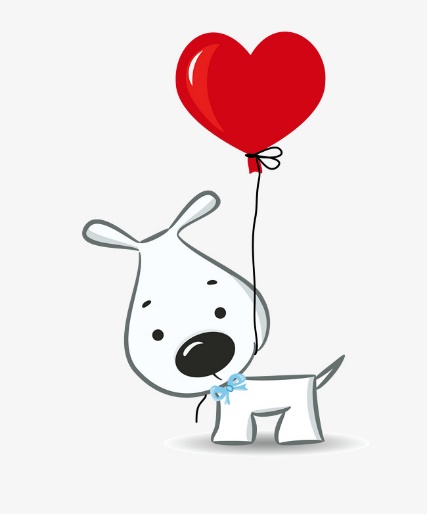 DOBER TEKPRIDRŽUJEMO SI PRAVICODO SPREMEMBE JEDILNIKA ZARADI DOBAVE SUROVIN DOBAVITELJEV in PRILAGODTIVE JEDILNIKA STAROSTI OTROK. DNEVNO JE OTROKOM NA VOLJO VODA ALI ČAJ.LOKALNOLEGENDA: snovi ali proizvodi, ki povzročajo alergijo ali preobčutljivost:G. Žita, ki vsebujejo gluten, R. Raki in proizvodi iz rakov, J. Jajca in proizvodi iz jajc, Ri. Ribe in proizvodi iz rib, A. Arašid (kikiriki) in proizvodi iz arašidov, S. Zrnje soje inproizvodi iz soje, L. Mleko in mlečni izdelki (vsebujejo laktozo), O. Oreški, Z. Listna zelena in proizvodi iz nje, Go. Gorčično seme ali proizvodi iz njega, Se. Sezamovo seme ali proizvodi iz njega, Ž. Žveplov dioksid ali sulfiti v koncentraciji (več kot 10 mg/kg ali 10 mg/l glede na skupni SO2), B. Volčji bob in proizvodi iz njega, M. Mehkužci in proizvodi iz njih.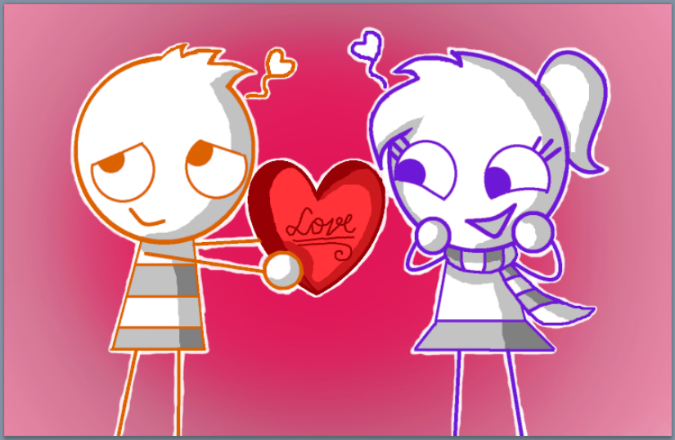 DOBER TEKPRIDRŽUJEMO SI PRAVICODO SPREMEMBE JEDILNIKA ZARADI DOBAVE SUROVIN DOBAVITELJEV in PRILAGODTIVE JEDILNIKA STAROSTI OTROK. DNEVNO JE OTROKOM NA VOLJO VODA ALI ČAJ.LOKALNOLEGENDA: snovi ali proizvodi, ki povzročajo alergijo ali preobčutljivost:G. Žita, ki vsebujejo gluten, R. Raki in proizvodi iz rakov, J. Jajca in proizvodi iz jajc, Ri. Ribe in proizvodi iz rib, A. Arašid (kikiriki) in proizvodi iz arašidov, S. Zrnje soje inproizvodi iz soje, L. Mleko in mlečni izdelki (vsebujejo laktozo), O. Oreški, Z. Listna zelena in proizvodi iz nje, Go. Gorčično seme ali proizvodi iz njega, Se. Sezamovo seme ali proizvodi iz njega, Ž. Žveplov dioksid ali sulfiti v koncentraciji (več kot 10 mg/kg ali 10 mg/l glede na skupni SO2), B. Volčji bob in proizvodi iz njega, M. Mehkužci in proizvodi iz njih.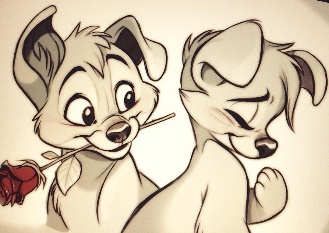 24.-29.2. POČITNICEDANSHEMA ŠS IN MZAJTRKMALICAKOSILOPOPOLDANSKA MALICAPon3.2Sendvič (G, S, L), čajEKO POLNOVREDNI PIRIN ZDROB (L, G), kakavov posip (G), bananaBrokolijeva juha, piščančji zrezki v špinačni omaki, njoki (G, J), zelena solata Sirov polžek (G, L), kakiTor4.2EKO MLEKOČokoladne kroglice (G, S), mleko (L), mini bombetka (G, S)Ribji namaz (Ri, L), rženi kruh (G, S), vložena paprika, zeliščni čajSegedin golaž Z DOMAČIM ZELJEM, krompir v kosu, panna cotta z jagodamiMlečni kruh(G, S, L), zeliščno maslo( L), mleko (L)Sre5.2EKO JOGURTMlečni kruh(G, S, L),skutin namaz (L),  mleko(L)Gobova juha (G, L), zeliščna štručka (G, S), ringloGoveja juha z rezanci, piščančja nabodala, riž s korenčkom, mešana solatasezamova štručka (G, S), mandarinaČet6.2Zelena paprikaKruh z bučnicami(G, S), pražena jajčka(J), maslo(L), kakav(L)Pečene piščančje perutničke, ovseni (G, S), zeliščni čajMesno zelenjavna enolončnica (Z), pudingova rezina (G, L, J)Krof (G, J, S), čajPet7.2.jabolkaRženi kruh (G, S), pražena jajčka (J), zeliščni čajDOMAČ SADNI JOGURT (G), makova štručka (G, S), mandarinaCvetačna juha, Ribji file-šarenka (Ri, G), EKO KUS-KUS z zelenjavo (G), zelena solata s koruzo Koruzni kruh (G, S), zelenjavni namaz (L)DANSHEMA ŠS IN MZAJTRKMALICAKOSILOPOPOLDANSKA MALICAPon10.2Rženi kruh(G, S), piščančja prsa,  otroški čajKoruzni zdrob (G, L) s posipom iz kakava in mletih oreščkov (G, O), hruškaGoveja juha z rezanci (G), svinjska pečenka, masleni krompir, kuhana zelenjava na masluSadni jogurt, grisin (G, S), hruškaTor11.2mandarinaSkutin kvašeni rogljiček(G, S, L), bela žitna kava(G, L)Hrenovka, polnozrnata štručka (G, S, Se), temni kruh (G, S)Piščančja ragu juha z zelenjavo in žličniki (G, J), flancatiČrni kruh(G, S), maslo (L), medSre12.2Topli sendvič (G, S, L),  sadni čajPolnozrnat kruh (G, S, Se), maslo (L), med, bela kava z EKO DOMAČIM MLEKOM (L, G), jabolkoČufti v paradižnikovi omaki, pire krompir, DOMAČ HRUŠKOV KOMPOTOvseni kruh (G, S), sirni namaz s papriko (L)Čet13.2EKO MLEKOMlečni zdrob (G, L), kakavov posip, suho sadjeDANAŠNJI JEDILNIK PRIPRAVIL 8.R.Temna štručka (G, S),piščančji zrezek (G, J, L) , EKO KETCHUP, zelena solata, sadni čaj z medomGobova kremna juha (L), krompirjevi svaljki z drobtinicami (J, G), sadna kupa (L) Keksi (G, J), bananaPet14.2jabolkaPolnozrnata žemlja (G, S, Se), kuhano jajce (J), kumariceEKO POLNOVREDNI COREN FLEKS Z MANJ SLADKORJA (G), mleko (L), MEDENKA, kiviBučna kremna juha, Ribji polpeti (Ri), riž z grahom, zelena solata z ribanim korenčkomOvseni kruh(G, S), čokoladni namaz (G, L, O)DANSHEMA ŠS IN MZAJTRKMALICAKOSILOPOPOLDANSKA MALICAPon17.2Ovseni kruh (G, S), zeliščni sirni namaz (L)Mlečni riž (L), kakavov posip (G), bananakostna juha z ribano kašo (G, J), tortilje s piščančjim mesom (G), pečen sladki krompir, zelena solata Polnozrnata žemlja s piščančjimi prsmi(G,S), kisla paprikaTor18.2hruškaMleko (L), sadni kosmiči (G, S, O), mandarinaPolnozrnata štručka (G, S, Se), piščančja prsa, rezina poltrdega sira (L), kislo zelje (Ž), sadni čajKorenčkova juha z zdrobom (G), puranji zrezki, rižota z EKO AJDOVO KAŠO, fižolova solata s črno redkevPolnjeno masleni rogljiček(G, S, L), šipkov čaj, mandarinaSre19.2Polnozrnati kruh(G, S), topljeni sir (L) šipkov čaj z limonoTemni kruh (G, S), EKO VIŠNJEVA MARMELADA, kisla smetana (L), bela kava (G, S)Cvetačna juha, panirani puranji zrezki (G, S, J, L), pražen krompir, mešana solata z motovilcemSadni grški jogurt(L), sezamova pletena štručka(G, S, Se)Čet20.2EKO MLEKORženi kruh (G, S), maslo(L) cvetlični med, zeliščni čajPražena jajčka (J), kraljeva fit štručka (G, S), korenček, sadni čaj z limonoGobova kremna juha (L), špageti po bolonjsko (G), riban sir (L), rdeča pesaMakova štručka (G, S), rezina sira (L) Pet21.2JABOLKAKoruzni kruh (G, S), Tunina pašteta (Ri), kisle kumarice, zeliščni čajDOMAČ ČOKOLADNI PUDING (G, L), polnozrnat rogljiček (G, S, Se)Česnova kremna juha, Panirane ribje palčke (Ri, J, G, L), pire krompir s cvetačo, špinača (L), zelnata solataBanana, sadna skuta (L), mlečni kruh (G, L, S), čaj